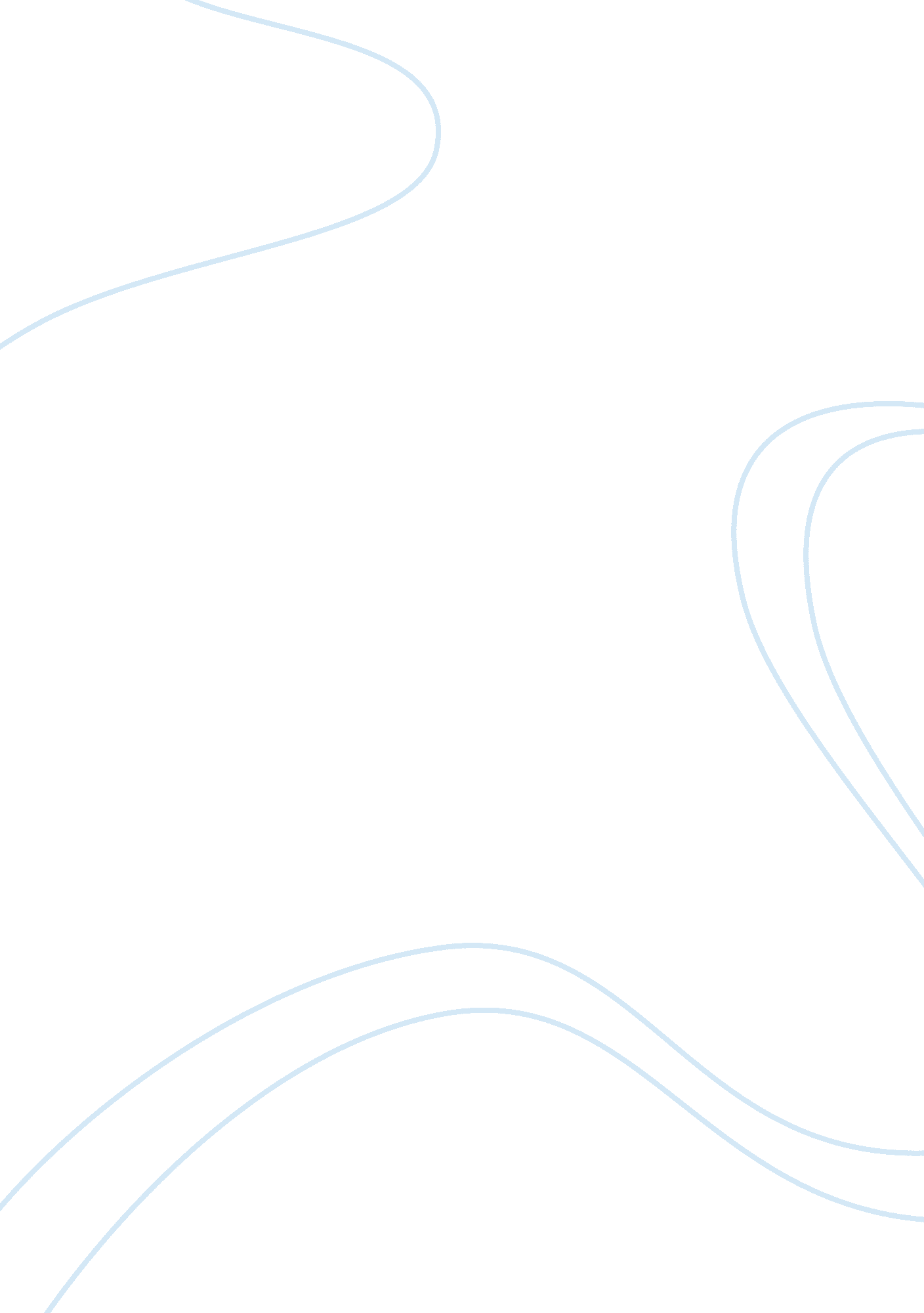 Blood bank management system essay sampleFinance, Banks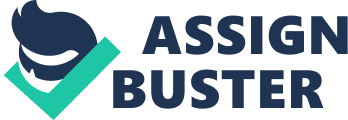 INTRODUCTION: 
The project entitled BLOOD BANK MANAGEMENT is a pilot project for new Blood bank to be start soon in the city. The management planned this blood bank to operate on the next month. They have a big plan to collect the blood from many different sources and distribute the same for the needy. To manage all these they require a full fledged software which will take care all these. PROJECT: 
BLOOD BANK MANAGEMENT is a software application to maintain day to day transactions in a blood bank. This software help to register all the donors, Blood collection details, blood issued details etc., OBJECTIVE: 
The main objective of this application is to automate the complete operations of the blood bank. They need maintain hundreds of thousands of records. Also searching should be very faster so they can find required details instantly. SCOPE: 
This application is built such a way that it should suits for all type of blood banks in future. So every effort is taken to implement this project in this blood bank, on successful implementation in this blood bank, we can target other blood banks in the city. Main modules of the project : This project have the following modules, to manage all the requirements of the blood bank. 1. Blood bank details 
2. Donor Details 
3. Recipient Details 
4. Equipment Details 
5. Blood collection details 
6. Blood Issued Details 
7. Stock Details 
8. Camp Details 
9. Repots To manage employees in the blood bank it had the following modules 1. Employee Details 
2. Employee Attendance Details 
3. Employee salary Generation 
4. Employee Salary Payment 
5. Reports Hardware and Software requirement Hardware Requirement Processor: Intel Core Duo 2. 0 GHz or more 
RAM: 1 GB or More 
Harddisk: 80GB or more 
Monitor: 15” CRT, or LCD monitor 
Keyboard: Normal or Multimedia 
Mouse: Compatible mouse Software Requirement Front End : Visual Basic 2005 Express edition 
With Sql Server Compact Edition 
Microsoft SDK 2. 0 
Or 
Visual Basic 2008 Express edition 
With Sql Server Compact Edition 
Microsoft SDK 3. 0 Back End : MS Sql Server Operation System : Windows XP with server pack 2 
Or 
Windows Vista Synopsis Project : Apartment Management System Description : The main aim of the project is to provide utility to maintain day to day operations of apartments. This software help them to store all transactions electronically in a system, which in turn saves lot time, money and energy. Background : This project is developed for a reputed construction company in the city. This company built many apartments in this city and they have a plan to construct many other apartments in the city. Presently they maintain all records manually, to keep track of sales, receipts, installments, maintenance etc., The company is constructing many apartments every year, now it is very difficult to manage all the data manually, also if some information is required urgently then to obtain this is very difficult. To solve this problem now they are looking for better alternative solution. Proposed System : To manage all the transactions we proposed herewith a software solution which will take care all the necessary transactions. On implementation of this software it will help them in many ways. The present system will have the following modules. a. Apartment details 
b. Block Details 
c. Individual Apartment Details 
d. Apartment Owner Details 
e. Apartment Allotment Details 
f. Installment Receipts 
g. Monthly Maintenance expenses 
h. Monthly Maintenance bill generation 
i. Monthly Maintenance receipt 
j. Reports Scope : This project will help the builder to manage day to day transactions very easily. By making it as a general project we can sell this project to many builders. Hardware and Software requirement Hardware Requirement Processor: Intel Core Duo 2. 0 GHz or more 
RAM: 1 GB or More 
Harddisk: 80GB or more 
Monitor: 15” CRT, or LCD monitor 
Keyboard: Normal or Multimedia 
Mouse: Compatible mouse Software Requirement Front End : Visual Basic 2005 Express edition 
With Sql Server Compact Edition 
Microsoft SDK 2. 0 
Or 
Visual Basic 2008 Express edition 
With Sql Server Compact Edition 
Microsoft SDK 3. 0 Back End : MS Sql Server Operation System : Windows XP with server pack 2 
Or 
Windows Vista This project is readily available, to buy this project send your postal address by SMS (Mobile No 9243101428) or email (), we will send you this project by postal VPP you can pay to the postman and collect the CD. If you are looking for different backend please email the details. We will give this project in different backend with additional cost along with video how to change the backend, and how to use the project. If you wish to write the whole project yourself, the option is open we can help you to design and write the project. We will make a video how to write the whole project and we will send to you, by watching that video you can able to write the project yourself. For more details please contact us. We also undertake new projects, if you need a new project then please contact us. 